Geen opvang na 18 uur tot 30 juni 2022 - verlengingBeste ouderEr zijn nog steeds veel personeelstekorten. Daarom organiseren we in de kinderdagverblijven en peutertuinen geen laat-avondopvang meer tot en met 30 juni 2023. De maatregel die nu al loopt, wordt dus verlengd.Concreet? Nog tot en met 30 juni 2023 sluiten alle locaties met laat-avondopvang om 18.00 uur. Je haalt je kind dus ten laatste om 18.00 uur op.Ook de zaterdagopvang sluit om 18.00 uur.Kinderdagverblijf De Kleine Prins sluit als enige stedelijke opvanglocatie om 20.00 uur.Heb je nood aan laat-avondopvang?
Vraag na bij het Kinderopvangpunt wat de mogelijkheden zijn bij De Kleine Prins en bij de niet-stedelijke opvanglocaties. Weet wel dat deze mogelijkheden heel beperkt zijn.Mail naar kinderopvangpunt@stad.gent of bel op maandag tussen 14.00 en 17.00 uur of dinsdag en vrijdag tussen 9.00 en 12.00 uur naar 09 268 20 86.Waarom doen we dit?
Een kleine groep ouders gebruikt de laat-avondopvang. Door deze opvang te beperken tot 18.00 uur, kunnen we het personeel op drukkere momenten inzetten. Zo zorgen we voor meer kwaliteit voor de kinderen, een betrouwbare dienstverlening voor de ouders en minder werkdruk voor de kinderbegeleiders.We blijven hard werken om meer personeel aan te werven. We investeren o.a. in extra personeel door doorlopende selectieprocedures en 15 extra interims voor de basisteams van de buitenschoolse opvang. Ook blijven we aan de Vlaamse overheid signaleren dat structurele veranderingen nodig zijn.Hopelijk wordt 2023 een jaar van positieve verandering. Met vriendelijke groetenLieve De Bosscher
Directeur Dienst Kinderopvang Stad GentPostadres Stad Gent - Dienst kinderopvang | Stadhuis | Botermarkt 1 | 9000 Gent
Bezoekadres Woodrow Wilsonplein 5 | 9000 Gent | Tel. 09 268 20 80 | kinderdagverblijven@stad.gent | kinderopvang.stad.gentU hebt altijd het recht om uw gegevens in te zien en om foute gegevens aan te passen.
Ga voor meer informatie naar www.stad.gent en zoek op `Met respect voor uw privacy´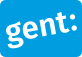 Departement Onderwijs, Opvoeding en Jeugd
Dienst Kinderopvang